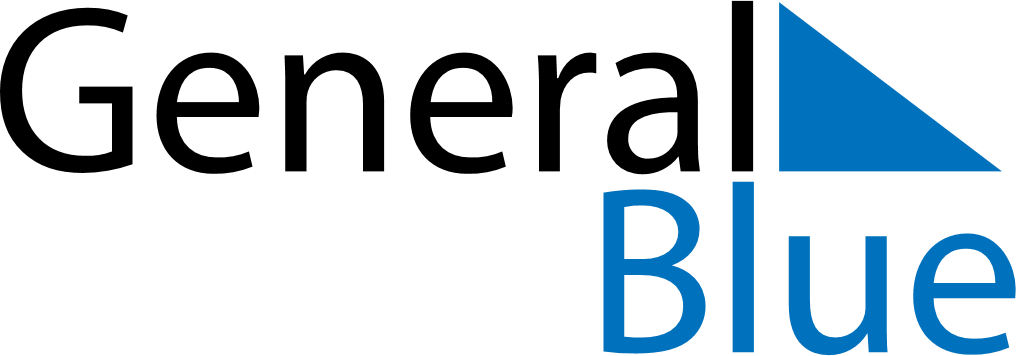 July 2024July 2024July 2024July 2024July 2024July 2024Koeping, Vaestmanland, SwedenKoeping, Vaestmanland, SwedenKoeping, Vaestmanland, SwedenKoeping, Vaestmanland, SwedenKoeping, Vaestmanland, SwedenKoeping, Vaestmanland, SwedenSunday Monday Tuesday Wednesday Thursday Friday Saturday 1 2 3 4 5 6 Sunrise: 3:43 AM Sunset: 10:16 PM Daylight: 18 hours and 32 minutes. Sunrise: 3:44 AM Sunset: 10:15 PM Daylight: 18 hours and 30 minutes. Sunrise: 3:45 AM Sunset: 10:14 PM Daylight: 18 hours and 28 minutes. Sunrise: 3:47 AM Sunset: 10:13 PM Daylight: 18 hours and 26 minutes. Sunrise: 3:48 AM Sunset: 10:12 PM Daylight: 18 hours and 24 minutes. Sunrise: 3:49 AM Sunset: 10:11 PM Daylight: 18 hours and 21 minutes. 7 8 9 10 11 12 13 Sunrise: 3:51 AM Sunset: 10:10 PM Daylight: 18 hours and 19 minutes. Sunrise: 3:52 AM Sunset: 10:09 PM Daylight: 18 hours and 16 minutes. Sunrise: 3:54 AM Sunset: 10:08 PM Daylight: 18 hours and 13 minutes. Sunrise: 3:55 AM Sunset: 10:06 PM Daylight: 18 hours and 11 minutes. Sunrise: 3:57 AM Sunset: 10:05 PM Daylight: 18 hours and 8 minutes. Sunrise: 3:59 AM Sunset: 10:04 PM Daylight: 18 hours and 4 minutes. Sunrise: 4:00 AM Sunset: 10:02 PM Daylight: 18 hours and 1 minute. 14 15 16 17 18 19 20 Sunrise: 4:02 AM Sunset: 10:01 PM Daylight: 17 hours and 58 minutes. Sunrise: 4:04 AM Sunset: 9:59 PM Daylight: 17 hours and 54 minutes. Sunrise: 4:06 AM Sunset: 9:57 PM Daylight: 17 hours and 51 minutes. Sunrise: 4:08 AM Sunset: 9:56 PM Daylight: 17 hours and 47 minutes. Sunrise: 4:10 AM Sunset: 9:54 PM Daylight: 17 hours and 43 minutes. Sunrise: 4:12 AM Sunset: 9:52 PM Daylight: 17 hours and 39 minutes. Sunrise: 4:14 AM Sunset: 9:50 PM Daylight: 17 hours and 36 minutes. 21 22 23 24 25 26 27 Sunrise: 4:16 AM Sunset: 9:48 PM Daylight: 17 hours and 32 minutes. Sunrise: 4:18 AM Sunset: 9:46 PM Daylight: 17 hours and 27 minutes. Sunrise: 4:20 AM Sunset: 9:44 PM Daylight: 17 hours and 23 minutes. Sunrise: 4:22 AM Sunset: 9:42 PM Daylight: 17 hours and 19 minutes. Sunrise: 4:24 AM Sunset: 9:40 PM Daylight: 17 hours and 15 minutes. Sunrise: 4:27 AM Sunset: 9:38 PM Daylight: 17 hours and 10 minutes. Sunrise: 4:29 AM Sunset: 9:35 PM Daylight: 17 hours and 6 minutes. 28 29 30 31 Sunrise: 4:31 AM Sunset: 9:33 PM Daylight: 17 hours and 2 minutes. Sunrise: 4:33 AM Sunset: 9:31 PM Daylight: 16 hours and 57 minutes. Sunrise: 4:36 AM Sunset: 9:28 PM Daylight: 16 hours and 52 minutes. Sunrise: 4:38 AM Sunset: 9:26 PM Daylight: 16 hours and 48 minutes. 